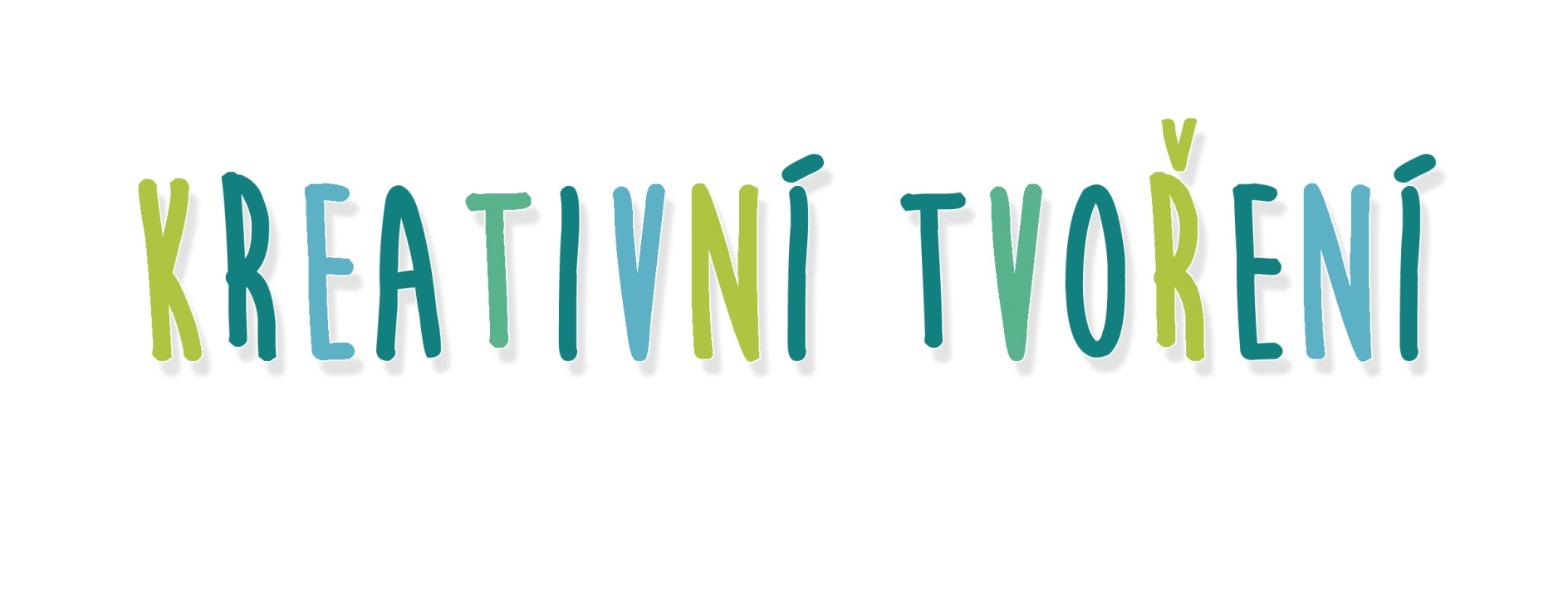 
Budeme modelovat z keramické hlíny, vyrábět roztomilé plyšáky, malé slečny si zkusí vytvořit krásné šperky z fimo hmoty a mnoho dalších věcí.Cena:  1800Kč / 15 lekcíČas: každý čtvrtek 16:15 – 17:15Pro všechny děti s trochou fantazie!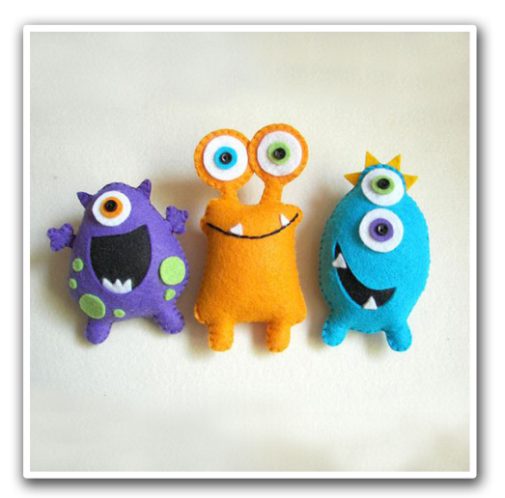 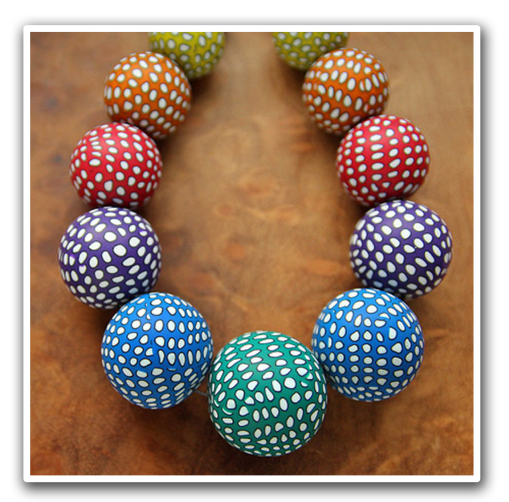 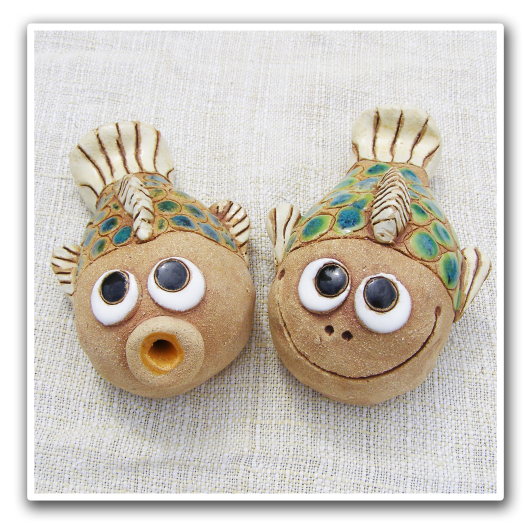 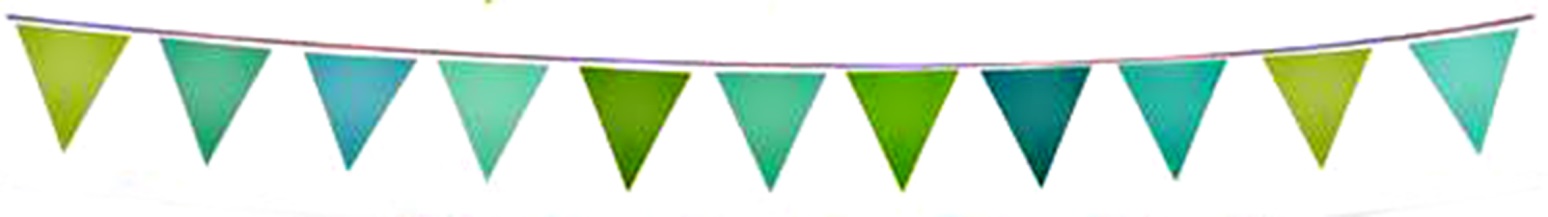 Kulturní centrum Čtyřlístek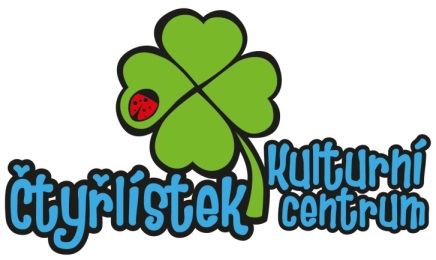 Na Výsluní 229, Zvole          (vchod z boku budovy z ulice Příčná)Tel.: 733 761 419E-mail: centrumctyrlistek@gmail.comwww.centrumctyrlistek.com